MODÈLE DE BARÈME DE PLAN MARKETING      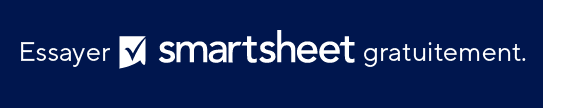 NOM DU PLAN MARKETINGDATEDATENOM DE L’ÉVALUATEURBARÈMESCOREÉCHELLE DE NOTATIONÉCHELLE DE NOTATIONTOTALEXCEPTIONNEL ; Attentes dépassées4EXCEPTIONNELEXCEPTIONNEL82 – 88SATISFAISANT : Attentes satisfaites3SATISFAISANTSATISFAISANT71 – 81AMÉLIORATIONS NÉCESSAIRES ; Attentes en partie satisfaites2AMÉLIORATIONS NÉCESSAIRESAMÉLIORATIONS NÉCESSAIRES60 – 70NON SATISFAISANT : Attentes non satisfaites1INSATISFAISANTINSATISFAISANT0 – 59STATUT DU PRODUIT/DU CLIENT4321Fournit des informations détaillées sur les produits et les services Expose clairement le point de vue du clientOffre une position concurrentielle en matière de produits/services ; nomme les principaux concurrentsSCORE TOTAL DU STATUT DU PRODUIT/CLIENT POIDS1ANALYSE DU MARCHÉ4321Les efforts de marketing actuels et la connaissance des concurrents et des clients définissent le statut du client sur le marché actuel.Les principales tendances du secteur sont décrites afin d’informer et d’identifier les opportunités immédiates de l’offre.Inclut des profils complets de clients et une description des rôles d’achat, des comportements et du processus de prise de décision des clients.Complète l’analyse SWOT : concurrenceComplète l’analyse SWOT : produit/clientFournit les résultats de la recherche primaire (enquêtes, groupes de discussion, entretiens, etc.) ; justifie le plan de collecte des données/fournit des faitsSCORE TOTAL DE L’ANALYSE DU MARCHÉPOIDS1PROPOSITION COMMERCIALE4321Fournit un énoncé de mission efficace pertinent pour l’entrepriseLa stratégie identifie et valide les principales hypothèsesLes objectifs à court et à long terme sont atteignables et limités dans le tempsLes données démographiques identifient clairement le marché cible, répondent aux désirs et aux besoinsSCORE TOTAL DE LA PROPOSITION D’ENTREPRISEPOIDS1STRATÉGIES ET PLAN D’ACTION4321Fournit une preuve claire de la fourniture d’un produit ou d’un serviceFournit une structure tarifaire et une méthode de déterminationFournit l’emplacement du marché cible avec des explications probantesLe matériel promotionnel indique clairement quoi, où, quand et pourquoiFournit une position de vente unique clairement déterminée sur le marchéSCORE TOTAL DES STRATÉGIES ET DU PLAN D’ACTIONPOIDS1BUDGET4321Fournit un compte de résultat complet ; démontre un retour sur investissement (RSI) raisonnable ; les calculs sont précis et correctement organisés,SCORE TOTAL DU BUDGETPOIDS2ÉVALUATION4321Les évaluations des données et des critères démontrent une compréhension globale du produit/service offertSCORE TOTAL DE L’ÉVALUATIONPOIDS1RÉDACTION TECHNIQUE COMMERCIALE4321Emploie une grammaire et une orthographe correctes ; cite correctement les références des sources ; formule le plan de manière correcte et agréableSCORE TOTAL DE LA RÉDACTION COMMERCIALE TECHNIQUE POIDS1SCORE TOTAL DU PLAN MARKETING GLOBALEXCLUSION DE RESPONSABILITÉTous les articles, modèles ou informations proposés par Smartsheet sur le site web sont fournis à titre de référence uniquement. Bien que nous nous efforcions de maintenir les informations à jour et exactes, nous ne faisons aucune déclaration, ni n’offrons aucune garantie, de quelque nature que ce soit, expresse ou implicite, quant à l’exhaustivité, l’exactitude, la fiabilité, la pertinence ou la disponibilité du site web, ou des informations, articles, modèles ou graphiques liés, contenus sur le site. Toute la confiance que vous accordez à ces informations relève de votre propre responsabilité, à vos propres risques.